Conference programПрограмма конференцииSt. Petersburg State UniversitySt. Petersburg, Russia, December 6–8, 2022Program CommitteeMatveeva T.V., Professor of the Department of Genetics and Biotechnology, St. Petersburg State University — Co-Chairman;Tikhonovich I.A., acting Dean of the Faculty of Biology, St. Petersburg State University - Co-Chairman;Diveeva N.I., Professor of the Department of Labor and Social Law, St. Petersburg State University;Dolgikh E.A., Head of the Signal Regulation Laboratory, Federal State Budgetary Scientific Institution "All-Russian Research Institute of Agricultural microbiology"Bruskin S.A., Deputy Director of the Institute of General GeneticsLutova L.A., Professor of the Department of Genetics and Biotechnology, St. Petersburg State University.Organising CommitteeKhudyakova D.V., Manager, Events & Partnership Department, St. Petersburg State UniversityMatveeva T.V., Professor of the Department of Genetics and Biotechnology, St. Petersburg State UniversityDecember 6, TuesdayJoin the conference via Zoom (the link’s available for 3 days): https://zoom.us/j/95825073608?pwd=V1dOeUlVVVk4Z0F6U1ltWHAwd3ZkZz09 10.00–11.00 Registration11.00 Conference opening ceremony. Welcome speech by the Dean of the Faculty of Biology of St. Petersburg State University I.A. Tikhonovich11.30–13.30 Section “Genetic engineering. History of research in Russia and abroad»13.30–14.30 Lunch14:30–16:30 Section “GMOs in basic research”16.00–16.15 Coffee break16.15–17.00 Poster sessionDecember 7, Wednesday Join the conference via Zoom (the link’s available for 3 days): https://zoom.us/j/95825073608?pwd=V1dOeUlVVVk4Z0F6U1ltWHAwd3ZkZz09 11:00–13:00 Section “GMOs in basic research”13:00–14:30 Lunch14:30–16:30 Section “GMOs for agriculture and medicine”16:30–17:00 Coffee break17:00–18:00 Poster sessionDecember 8, ThursdayJoin the conference via Zoom (the link’s available for 3 days): https://zoom.us/j/95825073608?pwd=V1dOeUlVVVk4Z0F6U1ltWHAwd3ZkZz09 11:00–13:00 Section “Environmental aspects of transgenic technologies”12.30–14.00 Lunch 14.00–16.00 Section “GMO and society”16:00–16:30 Coffee break16.45–17.45 Excursion around Twelve Collegia and Dmitry  Mendeleev’s Memorial Museum ApartmentPoster presentations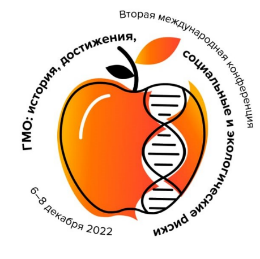 2nd International Conference
“Genetically modified organisms: The Нistory, Achivements, Social and Environmental Riscs”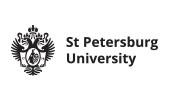 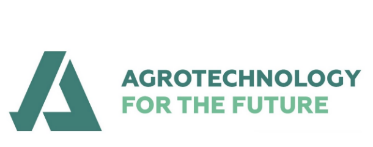 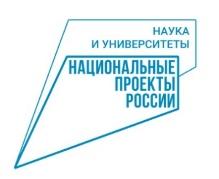 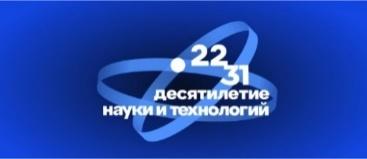 Chairmen Matveeva T.V., Chekunova EMChairmen Matveeva T.V., Chekunova EM11.30–12.10IL1Matveeva T.V. St. Petersburg State University, St. Petersburg, RussiaNatural GMOs: a history of research 12.10–12.50OL1EWuyao W.1, Yuqiao Z 21China University of Political Science and Law, China2Civil, Commercial and Economic Law School, ChinaThe Fiscal and Tax Policies on the Development of GMOs for Agriculture and Medicine in China: Retrospect, Status Quo and Prospect12.50–13.30OL2Chekunova E.M. St. Petersburg State University, St. Petersburg, RussiaChloroplast genomes and GMOs. History, features and perspectives on plastid transgenesis in plant biotechnologyChairmen Dolgikh E.A., Lebedeva M.A.Chairmen Dolgikh E.A., Lebedeva M.A.14.30-15.00IL2Dolgikh E.A., Kantsurova E.S., Dymo A.M. All-Russian Research Institute for Agricultural Microbiology, St. Petersburg, RussiaThe development of approaches to create new symbiotic systems15.00-15.30 IL3EChen K.Shanghai Chenshan Plant Science Research Center (CAS)Shanghai, ChinaAgrobacterium mediated Natural transgenic plants and their effects on plant growth, development and evolution15.30-16.00 OL3Lebedeva M.A., Dobychkina D., Lutova LA St. Petersburg State University, St. Petersburg, RussiaSystemic control of symbiotic nodulation in legume plants: genetic engineering in functional studies of key regulatorsChairmen Rumyantsev A.M., Ilina E.L.Chairmen Rumyantsev A.M., Ilina E.L.11.00– 11.30OL4Ilina E.L., Kiryushkin A.S., Puchkova V.A., Demchenko K.N. 1Komarov Botanical Institute of the Russian Academy of Sciences. St. Petersburg, Russia, Composite plants of cucumber and buckwheat as a tool to study auxin distribution and transport in the root system11.30–12.00OL5Rumyantsev A.M. Sidorin A.V., Ianshina T.M., Petrova K.V., Ishtuganova  V.V., Sambuk E.V., Padkina M.V.St. Petersburg State University, St. Petersburg, RussiaKomagataella phaffii yeast as a model organism in biotechnology and fundamental research12.00–12.15OL6Kuznetsova K.A., Dodueva I.E., Lutova L.A. St. Petersburg State University, St. Petersburg, RussiaIdentification of SNPs and InDels probably associated with the development of spontaneous tumors in radish (Raphanus sativus L.)12.15– 12.30 OL7Efremova E.P., Tvorogova V.E., Lutova L.A.St. Petersburg State University, St. Petersburg, RussiaThe MtWOX and MtCLE genes in the regulation of Medicago truncatula somatic embryogenesis12.30– 12.45OL8Kozlov N., Simonova V.Y., Krasnoperova E.Y., Potsenkovskaia E.A., Tvorogova V.E., Lutova L.A.St. Petersburg State University, St. Petersburg, RussiaDevelopment of a transgenic tissue visualization system in representatives of Fabaceae12.45– 13.00OL9ESimonova V.Y.1, Potsenkovskaia E.A.1, Kozlov N.V.2, Tvorogova V.Y.2, Lutova L.A. 21Sirius University of Science and Technology, Sochi, Russia2St. Petersburg State University, St. Petersburg, RussiaDevelopment of a testing system for regeneration regulators in Pisum sativumChairmen Rumyantsev A.M., Sopova J.VChairmen Rumyantsev A.M., Sopova J.V14.30–15.00IL4Leonova E.I. St. Petersburg State University, St. Petersburg, RussiaGenetically Altered Mouse Models: which way to choose15.00-15.20 OL10Kulichikhin K.Yu., Zelinsky A.A., Gorsheneva N.A., Ryabinina M.V., Grizel A.V., Azarov V.V., Rubel A.A. St. Petersburg State University, St. Petersburg, RussiaThe use of genetically modified yeast in human amyloidosis research15.20-15.40OL11Makeeva A.S., Shubert M.A., Al Shanaa O.R., Rumyantsev  A.M.St. Petersburg State University, St. Petersburg, RussiaMethylotrophic yeast Komagataella phaffii as Neoleukin producer15.40-16.00 OL12Timonin V.D., Burlakovskiy M.S. , Padkina M.V. , Lutova L.A. St. Petersburg State University, St. Petersburg, RussiaTransgenic plants-immunomodulators for animal husbandry.16.00-16.20OL 13Kantsurova E.S., Dolgikh E.A.All-Russian Research Institute for Agricultural Microbiology, St. Petersburg, RussiaFeatures of the regulation of the transcription factor NIN, which determined its participation in the control of nodule organogenesis in legumes plantsChairmen Khafizova G.V., Matveeva T.V.Chairmen Khafizova G.V., Matveeva T.V.11.00-11.30 IL5EWeisberg A.J., Davis II E., Tabima J., Putnam M., Miller M., Belcher M., Grünwald N.1,2, Ream W.3, Lai E.4, Kuo C.4, Loper J.1.2, Chang J.H.1,2 Alexandra Weisberg1, Edward Davis II1, Javier Tabima1, Melodie Putnam1, Marilyn Miller1, Michael Belcher1, Niklaus Grünwald1,2, Walt Ream3, Erh-Min Lai4, Chih-Horng Kuo4, Joyce Loper1,2, Jeff Chang11Department of Botany and Plant Pathology, Oregon State University, Corvallis, OR 973312Horticultural Crops Research Laboratory, US Department of Agriculture, Agricultural Research Service, Corvallis, OR 973313Department of Microbiology, Oregon State University, Corvallis, OR 973314Institute of Plant and Microbial Biology, Academia Sinica, Taipei 11529, TaiwanEvolution and epidemiology of global populations of nursery-associated Agrobacterium11.30-12.00OL14Khafizova G.V., Matveeva T.V. St. Petersburg State University, St. Petersburg, RussiaNatural GMOs in the genus Nicotiana L12.00-12.30OL15Zhidkin R.1, Zhurbenko P1,2., Gorodilova E.1, Matveeva T1.  1St. Petersburg State University, St. Petersburg, Russia2Komarov Botanical Institute of the Russian Academy of Sciences. St. Petersburg, Russia, Molecular genetic and bioinformatic approaches for the allele reconstruction of the rolB/C-like gene in representatives of the genus Vaccinium LChairman Matveeva T.V.Chairman Matveeva T.V.14.00-14.30OL16Himmel M.1, Malygina A.A.2, Dukhinova M.S.31Independent Lecturer in Bioethics and Biosecurity, Hamburg, Germany2St. Petersburg State University, St. Petersburg, Russia3ITMO University, St Petersburg, RussiaBiorisk Assessment of Genetic Engineering - Lessons Learned from Teaching Interdisciplinary Courses on Responsible Conduct in the Life Sciences14.30-15.00 IL7Diveeva N. I.St. Petersburg State University, St. Petersburg, RussiaLegal problems of Risk Assessment in Genetic Engineering Processes in Russia15.00-15.30OL 17Bruskin S.A.Vavilov Institute of General Genetics, Moscow, RussiaLegal aspects of new genetic technologies15.30–16.00Closing of the conferencePP1Potsenkovskaya E.A., Tvorogova V.E., Lutova L.A. St. Petersburg State University, St. Petersburg, RussiaNF-Y genes in the somatic embryo developmentPP2Krasnoperova E.Yu., Tvorogova V.E., Lutova L.A. St. Petersburg State University, St. Petersburg, RussiaMtWOX2 gene in somatic embryogenesis of Medicago truncatulaPP3   Gancheva M.1, Safronova D., Valitova E., Dulesov M., Chebykina A., Solovyov Y., Semenova T., Mamonova X., Volchkov A., Fomina D., Korneva S.,Lutova LA1 St. Petersburg State University, St. Petersburg, Russia Assembly of genetic constructs for analysis of three promoters in plantsPP4   Lipatov P. 1, Bogomaz F. 1, Gosudarev K. 1, Kondrashova S. 1, Kuchevsky M. 1, Malyuga N. 1, Miagkii E. 1, Sergeenkova M. 1, Tverdokhlebova V. 1, Shtina A 1, Khafizova G.V. 21Sirius University of Science and Technology, Sochi, Russia2 St. Petersburg State University, St. Petersburg, Russia New cellular T-DNAs in naturally transgenic plantsPP5Bemova V.D.1, Matveeva T.V.2  1Federal Research Center N. I. Vavilov  All-Russian Institute of Plant Genetic Resources (VIR), St. Petersburg, Russia, 2St. Petersburg State University, RussiaProspects for the use of naturally transgenic cultivated peanut (Arachis hypogaea L.) in breedingPP6Zhurbenko P.M.1, Klimenko F.N.2 1Komarov Botanical Institute of the Russian Academy of Sciences. St. Petersburg, Russia, 2Federal Scientific Center of Rehabilitation of the Disabled named after G.A. Albrecht of the Ministry of Labour and Social Protection of the Russian FederationPhaseAll: a simple tool for read-based allele phasingPP7Shaposhnikov A.D, Matveeva T.V. St. Petersburg State University, St. Petersburg, RussiaHomologues of octopine/vitopine synthase genes in natural GMOsPP8Sokornova S.V. 1, Alekseeva A.N. 1,2, Shaposhnikov A.D. 1, Matveeva T.V. 1 1Saint Petersburg State University, Saint Petersburg, Russia 2Saint Petersburg State University of Industrial Technologies and Design Genetic engineering approaches to study of the opines of natural GMOsPP9Yu. S. Cheryatova, E. Yu. YembaturovaRussian State Agrarian University - Moscow Timiryazev Agricultural Academy, Moscow, Transgenic plants – a threat to local flora?PP10Virolainen P.A.1, Chekunova E.M.2 1Federal Research Center N. I. Vavilov All-Russian Institute of Plant Genetic Resources (VIR), St. Petersburg, Russia, 2St. Petersburg State University, St. Petersburg , RussiaOptimization of CRISPR/Cas9 method for transgenesis of model microalgae Chlamydomonas reinhardtiiPP11Ryabinina M.V., Zelinsky A.A., Rubel A.A. St. Petersburg State University, St. Petersburg , RussiaApplication of genetically modified microorganisms for potential human amyloids searchPP12Chirinskaite A.V., Fotina A.S., Markova E.V., Vishnyakova P.A., Poltavets A.S., Sopova J.V., Leonova E.I. St. Petersburg State University, St. Petersburg, RussiaDesign of COMT-Knockout mouse as a preeclampsia modelPP13Malikova O.A., Zobnina A.E., Kachkin D.V., Aksenova A.Y., Chernoff Y.O., Rubel A.A.St. Petersburg State University, St. Petersburg, RussiaTransgenic yeast model for searching mutations affecting human aβ42 peptide aggregationPP14Markova E., Chirinskaite A., Sopova J., Leonova E. St. Petersburg State University, St. Petersburg, RussiaThe sweet protein brazzein as a promising natural sweetenerPP15   Vasyutkina E.1, Yugay Y.1, Grigorchuk V.1, Grishchenko O.1, Stepochkina V., Shkryl Y1. 1Federal Scientific Center of the East Asia Terrestrial Biodiversity of the Far East Branch of Russian Academy of Sciences, Vladivostok, Russia2Advanced Engineering School «Institute of Biotechnology, Bioengineering and Food Systems» of the Far Eastern Federal University, Vladivostok, RussiaOverexpression of the Ib-rolB/C gene perturbs biosynthesis of caffeoylquinic acid derivatives in transgenic calli of sweet potatoPP16   Degtyarenko A.I.1 Stepochkina V.2, Shkryl Y.1 1Federal Scientific Center of the East Asia Terrestrial Biodiversity of the Far East Branch of Russian Academy of Sciences, Vladivostok, Russia2Advanced Engineering School «Institute of Biotechnology, Bioengineering and Food Systems» of the Far Eastern Federal University, Vladivostok, RussiaHeterologous expression of β-alanine betaine biosynthesis gene increases Nicotiana tabacum resistance to abiotic stresses